VI Всероссийская научная конференция с международным участием 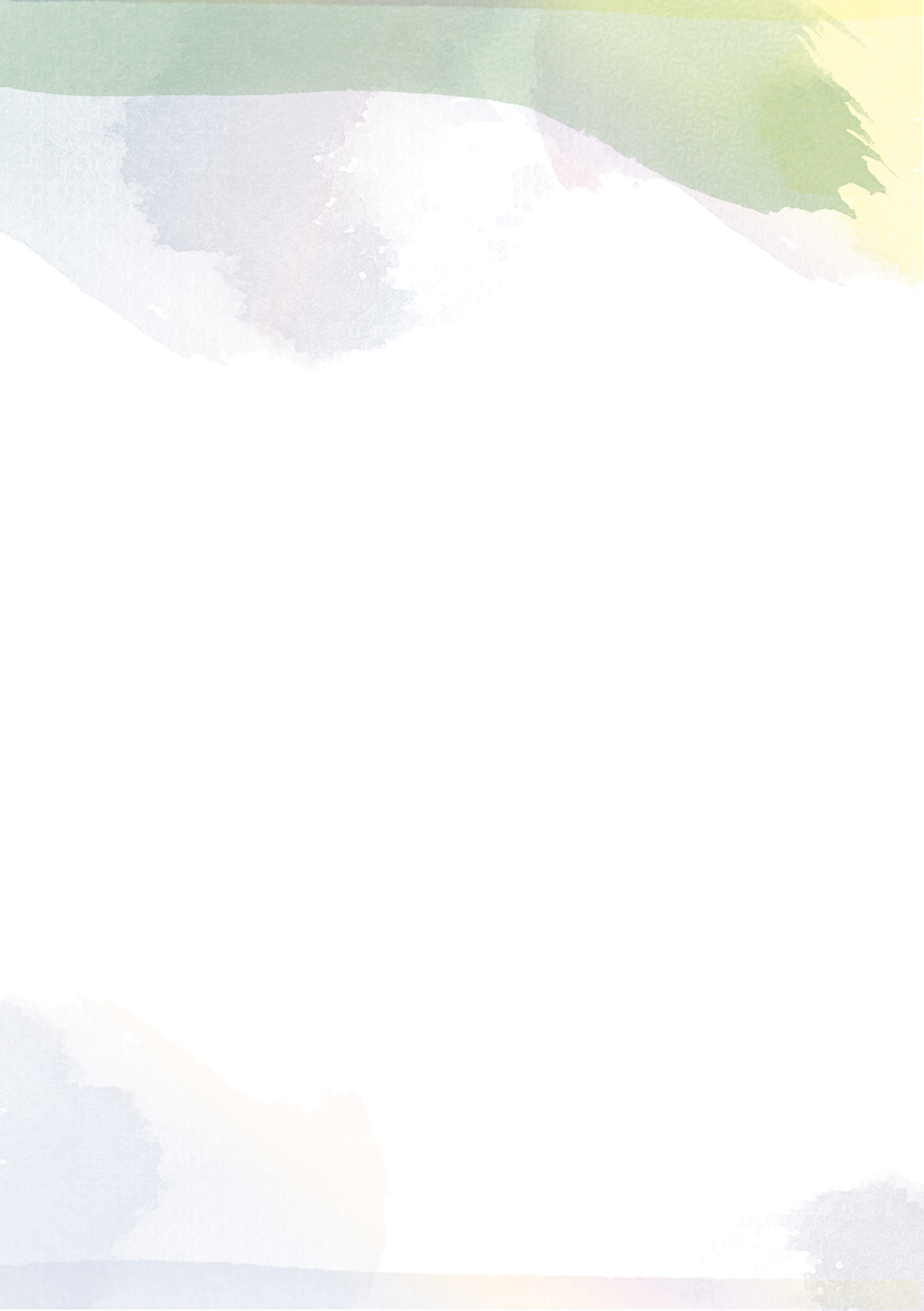 «Водоросли: проблемы таксономии и экологии, использование в мониторинге и биотехнологии»ЗАЯВКАP.S. Уважаемые коллеги,сохраните этот файл как ФАМИЛИЯ.doc/docx и отправьте его по адресуalgology2022@mail.ruИскренне Ваш,Организационный комитет.Фамилия, имя, отчествоМесто работыДолжность	Ученая степень, званиеКонтактный телефонЕ-mail	Название доклада 
на русском языкеНазвание доклада 
на английском языкеФорма доклада:(оставьте нужный вариант)устный,   стендовый,   онлайн  